Online supplementary materialsImpact of changed use of greenspace during COVID-19 pandemic on depression and anxietySeulkee Heo1, Miraj Desai2, Sarah R. Lowe3, Michelle L. Bell11 School of the Environment, Yale University, New Haven, CT, USA2 Department of Psychiatry, School of Medicine, Yale University, New Haven, CT, USA3 Department of Social and Behavioral Sciences, School of Public Health, Yale University, New Haven, CT, USA ContentsSupplementary Table S1. Results of bivariate analysis for potential factors and changes in visits to greenspace during the pandemic.Supplementary Table S2. Prevalence of self-reported biggest concern in life at the time of survey, based on responses to open-ended question (n=286).Supplementary Table S3. Prevalence of probable major depression (MD) and generalized anxiety disorder (GAD) by self-reported biggest concern in life at the time of survey (n=277). Supplementary Table S4. Odds ratio (OR) of major depression (MD) and generalized anxiety disorder (GAD) in relation to potential confounders.Supplementary Figure S1. Percentage of major depression (MD) and generalized anxiety disorder (GAD) cases among those who self-reported biggest concerns by type of concern. Each participant’s response could include multiple types of concerns.Supplementary Figure S2. Effect modification for the impact of decreased visits to greenspace on major depression (MD) by purposes of using greenspace, safety in neighborhood greenspace, and urbanicity.  Supplementary Table S1. Results of bivariate analysis for potential factors and changes in visits to greenspace during the pandemic.Notes. a Fisher test was used. Supplementary Table S2. Prevalence of self-reported biggest concern in life at the time of survey, based on responses to open-ended question (n=286).Note: Some participants’ responses noted more than one of the listed concerns.Supplementary Table S3. Prevalence of probable major depression (MD) and generalized anxiety disorder (GAD) by self-reported biggest concern in life at the time of survey (n=277). Supplementary Table S4. Odds ratio (OR) of major depression (MD) and generalized anxiety disorder (GAD) in relation to potential confounders.Notes. *Significant at a significance level of 0.05. † Significant at a significance level of 0.10. Education was not adjusted in the model for anxiety due to over-fitting and convergence issues.Supplementary Figure S1. Percentage of major depression (MD) and generalized anxiety disorder (GAD) cases among those who self-reported biggest concerns by type of concern. Each participant’s response could include multiple types of concerns. 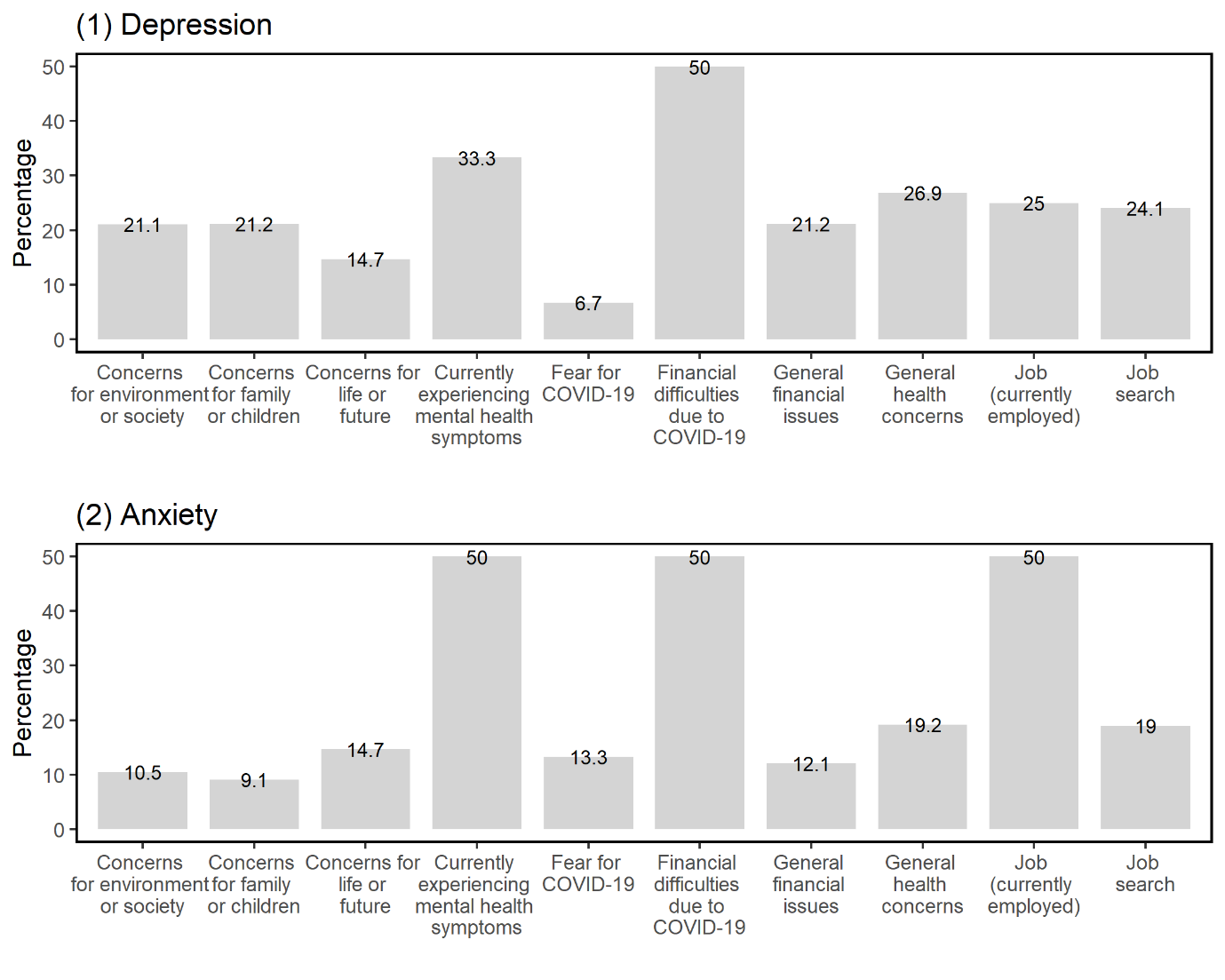 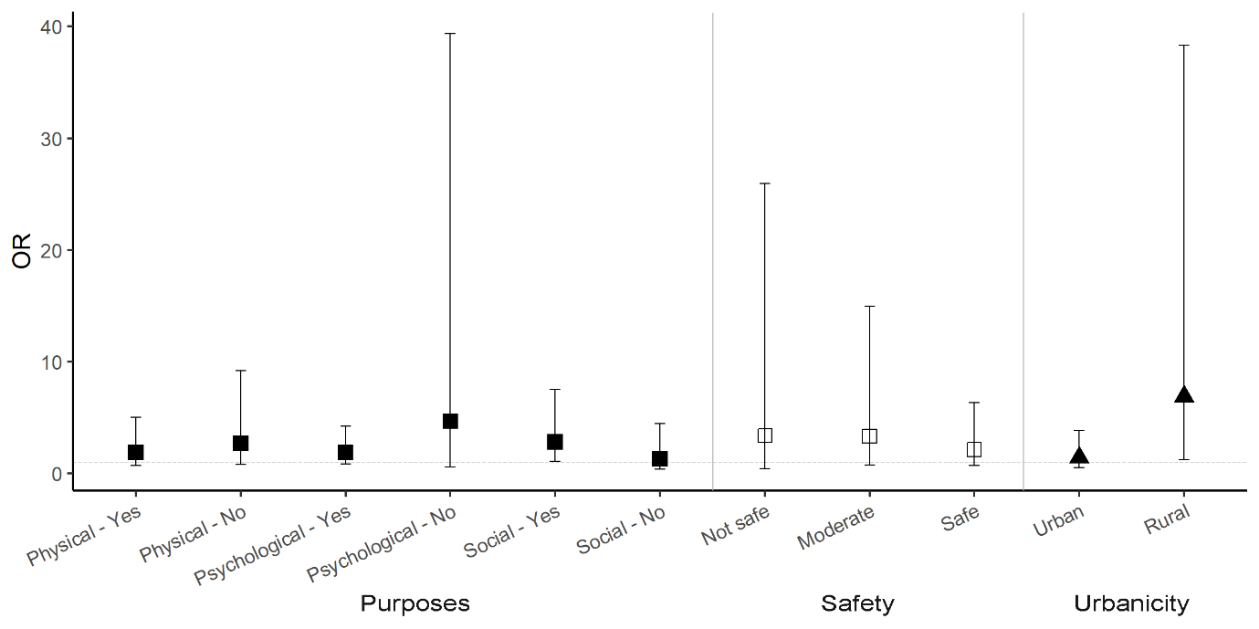 Supplementary Figure S2. Effect modification for the impact of decreased visits to greenspace on major depression (MD) by purposes of using greenspace, safety in neighborhood greenspace, and urbanicity.  VariableNumber of participants (%)Number of participants (%)p-valueVariableDecreased visits to greenspace after COVID-19 outbreakDecreased visits to greenspace after COVID-19 outbreakp-valueVariableNoYesp-valueAge   19-29 years50 (43.48)65 (56.52)0.001   30-4939 (25.16)116 (74.84)   ≥ 5024 (46.15)28 (63.85)Gender   Men25 (32.89)51 (67.11)0.745   Women87 (35.80)156 (64.20)Education   ≤ Elementary school2 (66.67)1 (33.33)0.568a   Middle – high school29 (35.80)52 (64.20)   ≥ Graduate school78 (34.82)146 (65.18)Annual Income   6 – 24 million KRW26 (46.43)30 (53.57)0.046   24 – 48 million KRW18 (24.32)56 (75.68)   48 – 72 million KRW19 (30.16)44 (69.84)   ≥ 72 million KRW19 (39.58)29 (60.42)Marital status   Married40 (29.41)96 (70.59)0.159a   Single65 (39.88)98 (60.12)   Widowed/divorced/separated5 (38.46)8 (61.54)Urbanicity   Urban58 (33.0)118 (67.0)0.399   Rural49 (37.70)81 (62.3)Perceived safety in neighborhood greenspace    Not safe5 (41.67)7 (58.33)0.762a   Moderate20 (30.30)46 (69.70)   Safe45 (35.16)83 (64.84)   Very safe 43 (37.07)73 (62.93)Importance of using greenspace in life (0:  least important, 10: most important)   Score 1 – 3 3 (50.5)3 (50.5)0.800a   Score 4 – 5 16 (31.4)35 (68.6)   Score 6 – 7 39 (34.8)73 (65.2)   Score 8 – 10  55 (35.9)98 (64.1)Using greenspace for any psychological purposes   Yes95 (33.57)188 (66.43)0.172   No18 (46.15)21 (53.85)Using greenspace for any physical activities    Yes73 (36.87)125 (63.13)0.469   No40 (32.26)84 (67.74)Using greenspace for any social interactions   Yes61 (29.19)148 (70.81)0.004   No52 (46.02)61 (53.98)Forest being generally visited greenspace in 2019   Yes62 (31.31)136 (68.69)0.094   No51 (41.13)73 (58.87)Parks being generally visited greenspace in 2019   Yes93 (33.94)181 (66.06)0.384   No20 (41.67)181 (58.33)Playground being generally visited greenspace in 2019   Yes40 (31.01)89 (68.99)0.226   No73 (37.82)120 (62.18)Beach, lake, and river being generally visited greenspace in 2019   Yes73 (32.16)154 (67.84)0.115   No40 (42.11)55 (57.89)Outdoor sports field and campus yard being generally visited greenspace in 2019   Yes47 (31.33)103 (68.67)0.229   No66 (38.37)106 (61.63)Category of concernN (%)No concern9 (3.2)Life- or future-related concerns77 (26.9)Health-related concerns (including general health and COVID-19)45 (16.0)Job-related or financial concerns 103 (36.0)Family-related concerns (regarding health, future, well-being)33 (11.5)Concerns for environment and society19 (6.6)Total286 (100)CategoryMajor DepressionMajor DepressionGeneralized Anxiety DisorderGeneralized Anxiety DisorderCategoryYesNoYesNoLife- or future-related concerns11 (14.3)66 (85.7)12 (15.6)65 (84.4)Health-related concerns (including general health and COVID-19)9 (20.0)36 (80.0)8 (17.8)37 (82.2)Job-related or financial concerns 24 (23.3)79 (76.7)20 (19.4)83 (80.6)Family-related concerns (regarding health, future, well-being)7 (21.2)26 (78.8)3 (9.1)30 (90.9)Concerns for environment and society4 (21.1)15 (78.9)2 (10.5)17 (89.5)Total55 (19.9)222 (80.1)45 (16.2)232 (83.8)VariableMajor DepressionMajor DepressionGeneralized Anxiety DisorderGeneralized Anxiety DisorderVariableOR95% CIOR95% CIAge (years)   19-291.001.00   30-490.86(0.34, 2.21)0.77(0.29, 2.04)   ≥ 500.89(0.21, 3.80)0.67(0.13, 3.32)Gender     Men1.001.00   Women1.99(0.65, 6.06)1.79(0.58, 5.49)Smoking     Current smoker 1.001.00   Former smoker 0.56(0.12, 2.55)0.24(0.04, 1.32)†   Never smoker0.55(0.14, 2.14)0.61(0.16, 2.35)BMI1.09(1.00, 1.19)*1.15(1.06, 1.25)*Education     ≤ Elementary school1.00-   Middle-high school0.40(0.02, 6.83)   ≥ Undergraduate school0.22(0.01, 3.71)Marital status     Married1.001.00   Single1.52(0.58, 4.01)1.82(0.65, 5.10)   Widowed/divorced/separated4.38(0.92, 20.8)†2.93(0.56, 15.48)Experience of depression (anxiety) in last year    No1.001.00   Yes7.01(3.20, 15.37)*5.69(2.5, 12.83)*   Not sure3.86(1.06, 14.01)*1.06(0.20, 5.60)Having health-related concerns     No1.001.00   Yes1.28(0.46, 3.58)2.28(0.80, 6.52)Having job-related or financial concerns    No1.001.00   Yes1.62(0.76, 3.42)1.85(0.84, 4.11)